Aanvraagformulier voor activiteit in d'n Elshof. Hulp bij het invullen?Klik op de knop “Bewerken inschakelen”Start met de cursor in het eerste grijze vakje achter “Datum activiteit” en ga na het intoetsen steeds verder naar het volgende grijze invulvakje met behulp van de TAB-toets. Sta je in een grijs vakje met een * (sterretje), dan moet je een keuze maken uit de mogelijkheden.Het gehele formulier ingevuld, sla het dan op onder een andere naam of datum en stuur het naar: (secretaris@denelshof.nl )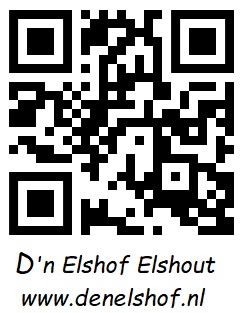 AlgemeenDatum activiteit:   -    - 20  Naam aanvrager:Aanvraag reservering voor welke activiteit:Namens welke organisatie:E-mailadres aanvrager:Telefoonnummer aanvrager:Benodigde gegevensGebouw open om:        uurAanvang activiteit om:        uurVerwachte aantal deelnemers:      personenBij ontvangst/binnenkomst wordt aangeboden:   *Bij de koffie wordt geserveerd: *    en wordt geleverd door:     *Eerste drankje (na de koffie)wordt geschonken om:        uurAantal drankjes dat wordt geschonken:Opmerkingen / bijzonderheden:
  *Zaalindeling en voorzieningenBenodigd aantal zitplaatsen:Rangschikking tafels:  *Aankleding:Opmerking en/of bijzonderheden:Moet zaal worden verduisterd:    *  *  wie zorgt hiervoor *Verder benodigdheden:
De CD’s van D’n Elshof mogen gratis worden gebruikt of je zorgt er zelf voor.  Microfoon:     *       gratisCD-speler:         *       gratisBeamer:            *       gebruik beamer €5 per dagdeel Laptop:             *       gebruik laptop €5 per dagdeelTV-scherm:      *       gebruik TV € 5 per dagdeelCatering:Moeten er hapjes worden geserveerd zoals: 
blokje kaasje / gesneden worst / chips of zoutjes en wie zorgt daarvoor (bij opmerkingen aangeven)?  *Indien “Ja” dan bij opmerkingen aangeven wat je wil hebben.Opmerkingen:
      Is het gebruik van bestek, borden, soepkoppengewenst?De genoemde prijzen zijn per persoon.  *Indien ja, wat willen jullie graag gebruiken?    * Eventuele verdere wensen zoals evt. gebruik van de bestuurskamer (kantoor) / ruimte nodig voor podium en/of muziekIndien nodig invullen s.v.p.De huurprijs bedraagt:De huur geldt per dagdeel met een max. van 4 uren.Per ieder extra uur wordt € 7,50,-- in rekening gebracht met een max. van € 20,-- .

€      20 ,-- per dagdeel.  Gelieve de factuur te zenden naar:Verdere opmerkingen of vragen: